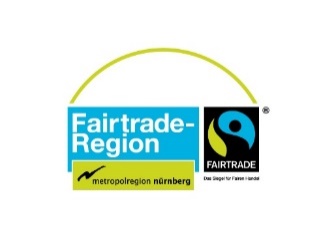 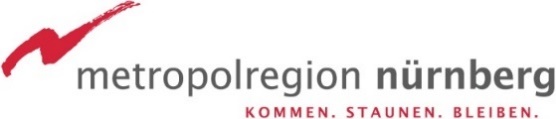 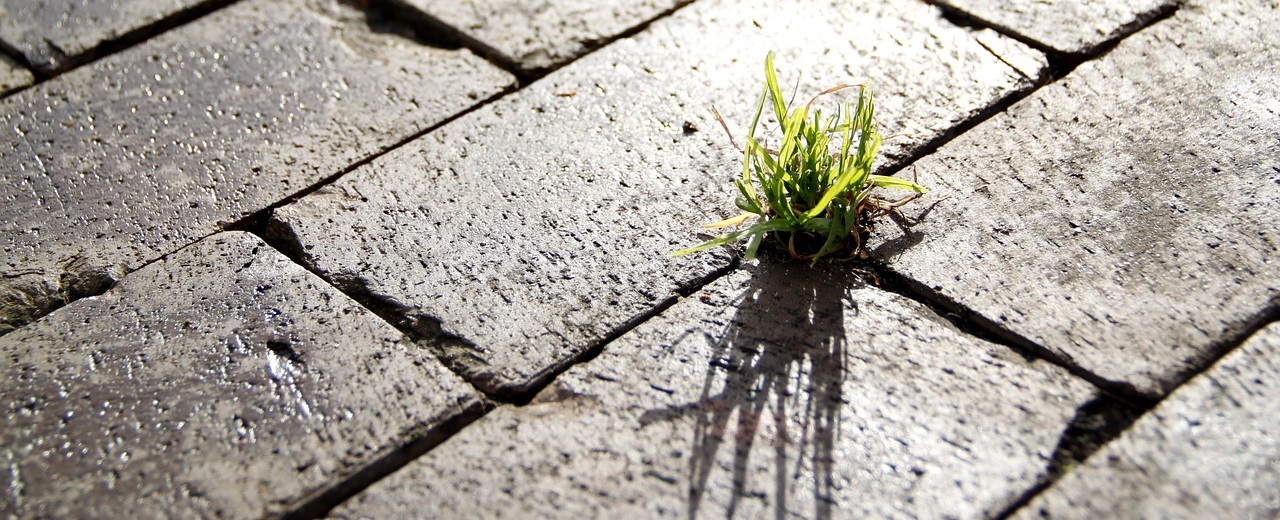 Im Juli 2019 hat der Rat der Europäischen Metropolregion Nürnberg einen Pakt zur nachhaltigen Beschaffung in den Kommunen der Metropolregion beschlossen. Ziel ist es, gemeinsam eine nachhaltige Kommunalbedarfsdeckung in der Region voranzubringen und Erfahrungswissen auszutauschen. Seit dem 1. Oktober 2019 haben sich rund 70 Kommunen dem Pakt zur nachhaltigen Beschaffung angeschlossen.Kernelemente des PaktesFAIRER HANDELAusbau des Fairtrade Engagements und mehr Fairtrade Towns, Schools & HochschulenKLARE, NACHHALTIGE BESCHAFFUNGSRICHTLINIENMehr Beschlussfassungen und Handlungsleitlinien zur nachhaltigen Beschaffung in den KommunenMEHR NACHHALTIGE PRODUKTE IN DER BESCHAFFUNGGemeinsam nachhaltige Beschaffungen im SMARTdiagram veröffentlichenSYSTEMATISCHE ERFASSUNG NACHHALTIGER PRODUKTEAnstoß einer Arbeitsgruppe zur Entwicklung einer BeschaffungsstatistikTeilnehmende Kommunen haben sich dazu bekannt:Das Engagement für den Fairen Handel zu fördernKonkrete Möglichkeiten für eine Beschlussfassung und die Einführung verbindlicher Beschaffungsleitlinien zu prüfenEine Steigerung des Anteils nachhaltiger Produkte in der Metropolregion durch eine nachhaltige Beschaffungspraxis in ihren Kommunen zu unterstützenEine strukturierte Erfassung nachhaltiger Produkte voranzubringen und bei Interesse an einer Arbeitsgruppe zur Entwicklung einer Beschaffungsstatistik teilzunehmenAn der 2-jährig durchgeführten Umfrage zu nachhaltiger Beschaffung teilzunehmen. Unterstützt werden sie dabei von der Entwicklungsagentur der Fairen Metropolregion. Deren Arbeit ist im Projekt „Pakt zur nachhaltigen Beschaffung in den Kommunen der Metropolregion Nürnberg“ gefördert durch Engagement Global mit ihrer Servicestelle Kommunen in der Einen Welt mit Mitteln des Bundesministeriums für wirtschaftliche Zusammenarbeit und Entwicklung.Absichtserklärung hat sich am  dem Pakt zur nachhaltigen Beschaffung angeschlossen. Derzeit ist  damit befasst die Umsetzung des Paktes in der Kommune voranzubringen. plant sich insbesondere wie folgt zu beteiligen: Bitte beachten Sie, dass folgende  im Bereich  bereits vorliegen: Als Hilfestellung zur Maßnahmenumsetzung bieten Ihnen folgende Informationsmedien/-formate einen ersten Überblick:Für Rückfragen steht Ihnen in  zur Verfügung:Kontakt Faire Metropolregion Entwicklungsagentur Faire Metropolregion Nürnberg
Geschäftsstelle Metropolregion Nürnberg
Theresienstraße 9
90403 NürnbergE-Mail: fairtrade@metropolregion.nuernberg.de
Telefon: 0911 - 231-10523… Erarbeitung eines Maßnahmenplans zur Umsetzung… Einbindung von öko-sozialen Beschaffungsrichtlinien in der         Verwaltung… Beteiligung an dem gemeinsamen Beschaffungsziel der Metropolregion … Teilnahme an der zweijährig stattfindenden Umfrage zur nachhaltigen Beschaffung in den Kommunen der Metropolregion … Teilnahme an der Arbeitsgruppe „Controlling nachhaltige Beschaffung in den        Kommunen der Metropolregion Nürnberg“… Förderung der allgemeinen Fortbildung sowie Vernetzung durch Teilnahme an Veranstaltungen     Sonstiges …     Printmedien:  - Factsheet: „Nachhaltige Beschaffung“ der Fairen Metropolregion Nürnberg Webseiten/Portale: - Servicestelle Kommunen in der Einen Welt - Kompass Nachhaltigkeit der SKEW/GIZ   - FEMNET e.V. - Kompetenzstelle für nachhaltige Beschaffung - Umweltbundesamt - Faire Metropolregion NürnbergVeranstaltungen:  - Veranstaltungskalender der Fairen Metropolregion - Veranstaltungskalender der Servicestelle Kommunen in der Eine Welt - Veranstaltungskalender der Kompetenzstelle für nachhaltige Beschaffung - Veranstaltungskalender der Fachagentur für nachwachsende RohstoffeSonstiges: